                                     My Pocket                                 I will put in my pocket                                   My empty wallet                                 My broken iphone                                   My wasted pen                                 I will put in my pocket                                       My house key                             The euro I found on the ground                                      My tfi leap card By Killian B                                   The folded up note.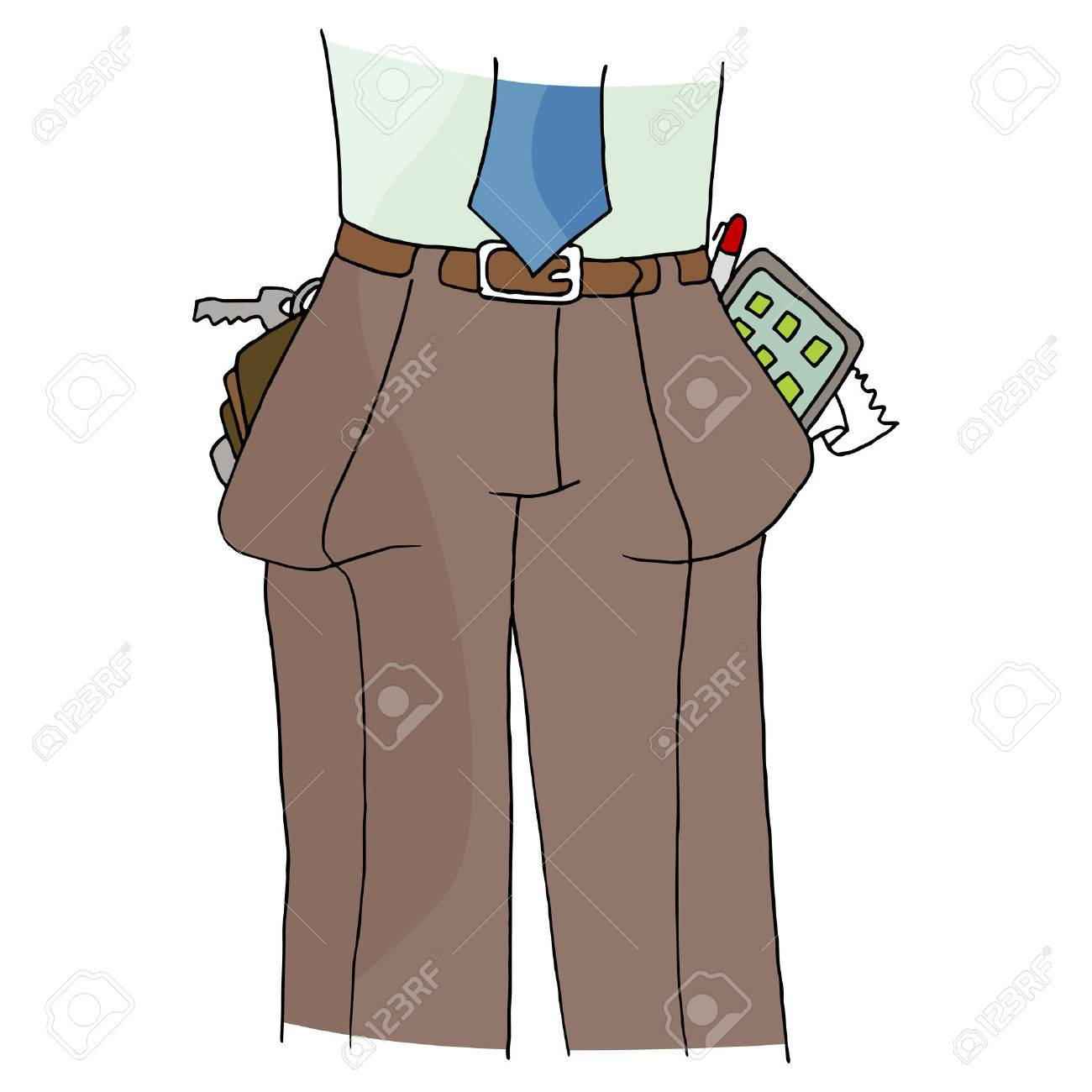 